МИССИЯ ОСНОВНОЙ ОБРАЗОВАТЕЛЬНОЙ ПРОГРАММЫ СПЕЦИАЛИТЕТА ПО СПЕЦИАЛЬНОСТИ30.05.01 МЕДИЦИНСКАЯ БИОХИМИЯФГБОУ ВО ВОЛГГМУ МИНЗДРАВА РОССИИ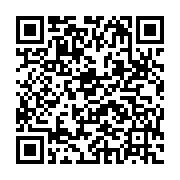 